Jynkänlahden koulu
Digilaitteen lainaaminen kotiin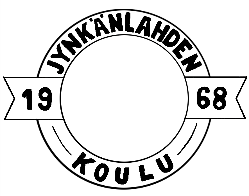 Laitteen tarranumero:	Laitetyyppi:Oppilaan (lainaajan nimi):Laina-aika:Oppilas sitoutuu noudattamaan alla olevia ohjeita Jynkänlahden koulun digilaitteen kanssa kotona. Mikäli kone vaurioituu, tulee siitä viipymättä tehdä vahinkoilmoitus ja ilmoittaa sekä opettajalle että rehtorille. Laina-ajan päätyttyä tulee kone palauttaa koululle aamulla klo 9:00 mennessä (lainan jatkosta sovittava erikseen).Ohjeet oppilaille laitteen käyttöön:Kuljeta laitetta repussa kodin ja koulun välillä.Lataa laite (tietokone, kameran akku) kotona ennen palautusta, jotta sitä voi käyttää koulussa koko koulupäivän ajan.Säilytä laitetta huolellisesti. Käytä aina suojakuoria (jos laitteella on sellainen). Ole varovainen repun kanssa, kun laite on pakattuna siihen.Ilmoita heti opettajalle, jos laitteeseen tulee vika tai pienikin naarmu. Tee vikailmoitus, mikäli kone vaurioituu pahemmin ja palauta lomake rehtorille koneen kera.Älä lainaa laitetta kenenkään toisen käyttöön edes tilapäisesti.Muista, että laite on tarkoitettu oppimisvälineeksi. Käytä tietokonetta lain, hyvien tapojen ja oppilaitoksen sääntöjen mukaan.Älä kerro salasanaasi kenellekään.Konetta ei saa tuunata tai koristella esimerkiksi omin tarroin tms. Ainoa tarra koneessa on koneen Istekin laittama tarra. Oppilas ja huoltaja ovat yhdessä lukeneet ohjeet ja sitoutuvat noudattamaan niitä.KuopiossaOppilaan allekirjoitus			Huoltajan allekirjoitusLiite	vahinkoilmoitusVahinkoilmoitusJynkänlahden koulun tietokoneVahinkoilmoitus koskeeOpettajan henkilökohtaisessa käytössä ollutta laitettaOppilaiden yhteiskäytössä ollutta laitettaOppilaan käytössä oleva lainalaiteLaitteen on hankkinutKouluKasvun ja oppimisen palvelualueLaite on hankittu hankkeeseen liittyen, hankkeen nimi:Vahinkoilmoitukset tekijän yhteystiedot:Henkilö, jonka käytössä laite on ollut rikkoutumishetkellä:Laitekoodi (tarra):Kuvaus tapahtuneesta:
